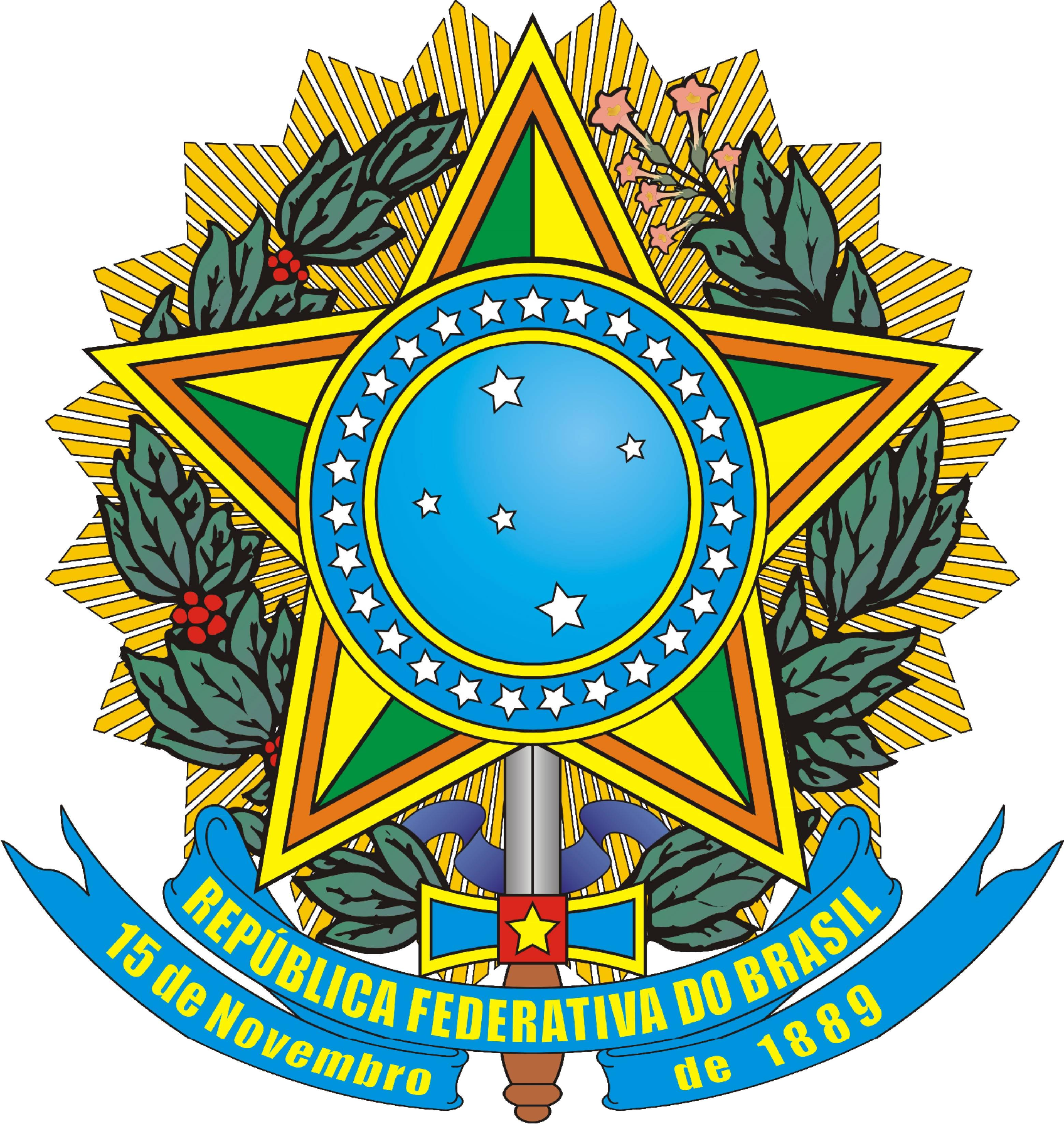 SERVIÇO PÚBLICO FEDERALCONSELHO DE ARQUITETURA E URBANISMO DO RIO DE JANEIROAVISO DE SUSPENSÃO DE LICITAÇÃOPREGÃO PRESENCIAL Nº 05/2015O	CONSELHO	DE	ARQUITETURA	E	URBANISMO	DO	RIO	DEJANEIRO – CAU/RJ, informa que o Pregão Presencial nº 05/2015 - Processo Administrativo nº 2015-0383 (contratação de empresa especializada para prestação de serviços de Data-Center), está suspenso sine die. A reabertura do mesmo será publicada no DOU oportunamente.MARCOS ANDRÉ DE SOUZA RIBEIRO JUNIORPregoeiroRua Evaristo da Veiga, 55/21º andar Centro - Rio de Janeiro - CEP: 20031-040Telefone: (21) 3916-3911marcos.junior@caurj.gov.br